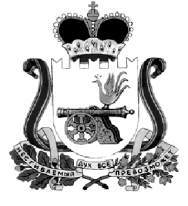 АДМИНИСТРАЦИЯ МУНИЦИПАЛЬНОГО ОБРАЗОВАНИЯ«КАРДЫМОВСКИЙ  РАЙОН» СМОЛЕНСКОЙ ОБЛАСТИ П О С Т А Н О В Л Е Н И Еот    24. 08. 2018      № 00625В соответствии с Земельным кодексом Российской Федерации, областным законом от 28.09.2012 № 67-з «О предоставлении земельных участков гражданам, имеющим трех и более детей, в собственность бесплатно для индивидуального жилищного строительства на территории Смоленской области», постановлением Администрации муниципального образования «Кардымовский район» Смоленской    области от 10.07.2018 № 00523 «Об утверждении Порядка формирования перечня земельных участков и списка граждан, имеющих трех и более детей, претендующих на получении  земельного участка в собственность бесплатно для индивидуального жилищного строительства на территории сельских поселений  Кардымовского района Смоленской области», Уставом муниципального образования «Кардымовский район», Администрация муниципального образования «Кардымовский район» Смоленской областип о с т а н о в л я е т:1. Утвердить перечень земельных участков, предоставляемых  гражданам, имеющим трех и более детей,  в собственность  бесплатно для индивидуального жилищного строительства на территории сельских поселений Кардымовского района Смоленской области согласно приложению настоящего постановления.2. Опубликовать настоящее постановление в Кардымовской районной газете «Знамя труда» - Кардымово» и разместить на официальном сайте Администрации муниципального образования «Кардымовский район» Смоленской области.3. Контроль исполнения настоящего постановления возложить на заместителя Главы муниципального образования «Кардымовский район»  Смоленской области  Д.В. Тарасова.4. Настоящее постановление вступает в силу со дня его подписания.Приложение к постановлению Администрации муниципального образования «Кардымовский район» Смоленской области                                                                               от    24. 08. 2018      № 00625ПЕРЕЧЕНЬземельных участков, предоставляемых гражданам, имеющим трех и более детей, в собственность бесплатно для индивидуального жилищного строительства на территории сельских поселений Кардымовского района Смоленской областиОб утверждении перечня земельных участков, предоставляемых  гражданам, имеющим трех и более детей,  в собственность  бесплатно для индивидуального жилищного строительства на территории сельских поселений Кардымовского района Смоленской областиГлава муниципального образования «Кардымовский район» Смоленской областиП.П. Никитенков№ п/пКадастровый номер земельного участкаМестоположение земельного участкаПлощадь земельного участка кв.м.12341.67:10:0000000:435Российская Федерация, Смоленская область, Кардымовский район, Нетризовское сельское поселение, д. Сухоруково5000